OPEN ENROLLMENT FormPlease read and answer all of the questions. Your Inquiry Form means that you are interested in placing your child at Lincoln (grades K-12) for the 2021-2022 school year.  Until you receive a letter saying that your child has been accepted at Lincoln, please continue with your plans to enroll your child at his/her local school. If you have younger children that may attend the school in future years, please include that information in the section below.PLEASE PRINT CLEARLY		Parent/Guardian Information:Date: _______________Full Name of Parent/Guardian: __________________________________________ Street: __________________________________________________	 Apt #: ____________________City: _______________County: _________________State: ____________Zip Code: _______________Home Phone:  (____) _______________________ Cell Phone: (___) ____________________________________________E-mail address: ________________________________________________________________________Student Information:Full Name of Student Pre-enrolling: __________________________________________________Date of Birth: ____________ Grade in 2020-2021: ___________Address and phone same as parent/guardian?   Yes   No   If No, complete the following:Street: __________________________________________________	 Apt #: ___________________City: _______________County: _________________State: ____________Zip Code: _________________Present School District of Residence: ___________________________________________________________ School currently attending (2020-2021) _________________________________________________________Public school your child would attend in the 2021-2022 school year: __________________________________Do you presently have a child/children at Lincoln?  Yes _____   No _____ If yes, please provide their information.Name of Child: _______________	Date of Birth: ____________	Grade in 2020-2021: _______________ Name of Child: _______________	Date of Birth: ____________	Grade in 2020-2021: _______________ .Do you have other children who have applied or want to come to Lincoln?  YES: ______ NO: ______________Name: _______________________	  Name: ___________________	  Name: __________________	PRINT, CERTIFY and SUBMIT:  I Certify that I am submitting this OPEN ENROLLMENT Form with the intent to send my child to Lincoln Leadership Academy Charter School for the 2021-2022 school year. Parent Print: ____________________________				Date: _________________________________________________________________________________________________________________                                                                               OFFICE USE ONLYDate Received ________Staff Initial _____ Date Entered _______Lottery No: __________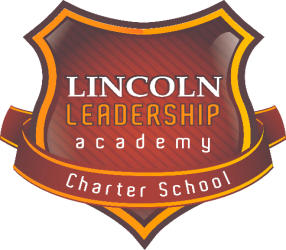 Lincoln Leadership AcademyCharter SchoolAddress: 1414 East Cedar StreetAllentown, PA 18109Phone. 484-860-3300Fax: 484-860-3307www.llacslv.org